Отчёт о работедепутата Совета депутатов поселения СосенскоеГуревича Дмитрия Леонидовича в 2020 году(по состоянию на 21 декабря)     В соответствии с Уставом поселения Сосенское и Регламентом Совета депутатов поселения Сосенское, осуществлял свои полномочия на заседаниях Совета депутатов.В 2020 году принял участие в 12 заседаниях (11 очередных, 1 внеочередном) Совета депутатов 4-го созыва. Основные темы, в обсуждении которых принял активное участие: организация работы Совета депутатов, бюджет поселения, строительство трассы «МКАД-Коммунарка-Остафьево» через посёлок Газопровод, благоустройство и озеленение, работа администрации, социальная поддержка населения, развитие малого бизнеса, установка ограждающих устройств. Продолжил хорошо зарекомендовавший себя формат— «пятиминутку Газопровода», в ходе которого до сведения главы администрации поселения доводятся основные вопросы по благоустройству и ремонту для принятия неотложных мер.     В связи с введёнными ограничениями по эпидемиологическим показаниям была поставлена под угрозу сама возможность функционирования Совета депутатов. Оперативно разработал порядок проведения заседаний с использованием средств видео-конференц-связи, что обеспечило дальнейшую бесперебойную работу Совета, а также ежегодные отчёты депутатов перед избирателями.     В качестве председателя Постоянной комиссии по вопросам депутатской этики и регламенту провёл заседания указанного органа (17 сентября, 21 и 28 октября, 3 ноября), посвящённые рассмотрению жалобы на поведение депутата Семашко П.П. и оптимизации нормативных документов Совета депутатов.     Принимал участие в заседании Постоянной комиссии по вопросам взаимодействия с органами государственной власти (22 апреля) по вопросу наименования улиц.     По итогам встреч с жителями расселяемых в связи со строительством трассы «МКАД-Коммунарка-Остафьево» домов №№ 7 и 8 п. Газопровод с целью недопущения нарушения их прав были подготовлены и направлены депутатские запросы руководителю департамента городского имущества Гаману М.Ф. и мэру Москвы Собянину С.С. Также принимал участие в работе над депутатскими запросами по вопросам транспортного обслуживания населения, работы отдела МВД.      По различным вопросам жизни поселения направлены обращения в городские органы государственной власти и организации.      В плановом порядке было проведено 7 приёмов избирателей округа, в ходе которых обсуждались вопросы создания в поселении музея, статуса леса в районе посёлка Газопровод, личные вопросы граждан. По личной инициативе обеспечено оперативное информирование жителей п. Газопровод о деятельности Совета депутатов и администрации в поселковых чатах и Инстаграме. На личных встречах с избирателями непосредственно в посёлке Газопровод обсуждались и разъяснялись актуальные для посёлка вопросы.      По итогам обращений граждан, поступивших как на приёмах граждан, так и по другим каналам (электронная почта, социальные сети, личные встречи), а также в порядке личной инициативы осуществлялись различные мероприятия в рамках депутатской деятельности. В частности:- взаимодействие с компанией «АРКС» — строителем трассы «МКАД-Коммунарка-Остафьево» с целью минимизировать ущерб от строительства трассы для жителей посёлка Газопровод;- предложения «Мосгортрансу» по увеличению числа автобусов на маршрутах, обслуживающих поселение;- попытки наладить взаимодействие с «Москомархитектурой» с целью приближения к реальности их проектов застройки посёлка Газопровод;- содействие жителям посёлка Газопровод в установке ограждающих устройств (шлагбаумов) на придомовой территории для прекращения экспансии жителей ЖК «Новая звезда»;- недопущение переноса мусоросборной площадки в ущерб интересам жителей;- разрешение конфликта жителей с детским садом «Золотой петушок».Д.Л.Гуревич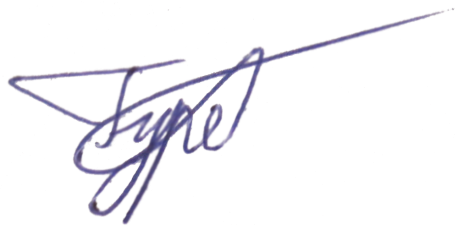 